GfA Display Festival  Entrance FormHosted by Please complete and return this entry form to jack.duggan@british-gymnastics.org  Festival detailsTeam/club detailsPerformance detailsPlease ensure you bring a copy of music on the day of the competition as a backup.Coaches’ detailsNote: BG coaching ratios still apply.Entry payment detailsCost per competing gymnast: £10 (Early bird offer of £8.00 per gymnast if entry submitted before 31st March 2019)Cost per spectator: Gymnasts’ detailsVenueTime:Date(s):Date(s):Festival organiser:Club:Name of team:Name of team:Key contact details:Type of performance (discipline, apparatus, general formation etc.):Type of performance (discipline, apparatus, general formation etc.):Theme of performance:Theme of performance:Gymnastics equipment needed (if different stated in handbook):Gymnastics equipment needed (if different stated in handbook):Gymnasts experience in festivals:Gymnasts experience in festivals:Expected/estimated number of spectators:Expected/estimated number of spectators:MusicArtist:MusicSong:MusicMethod of submission:MusicDeadline of music:2 weeks before the date of eventNameMost relevant ‘coach’ qualificationBG no.Contact no.Emergency contact no.Supervising coachMust be BG Gold, Joint Gold or Life Member.Supervising coachMust be BG Gold, Joint Gold or Life Member.Supervising coachMust be BG Gold, Joint Gold or Life Member.Supervising coachMust be BG Gold, Joint Gold or Life Member.Supervising coachMust be BG Gold, Joint Gold or Life Member.Assisting coaches (where appropriate)Must be BG Silver (if level 1), Gold, Joint Gold or Life Member.Assisting coaches (where appropriate)Must be BG Silver (if level 1), Gold, Joint Gold or Life Member.Assisting coaches (where appropriate)Must be BG Silver (if level 1), Gold, Joint Gold or Life Member.Assisting coaches (where appropriate)Must be BG Silver (if level 1), Gold, Joint Gold or Life Member.Assisting coaches (where appropriate)Must be BG Silver (if level 1), Gold, Joint Gold or Life Member.Helpers (where appropriate)Don’t require membership but must be accompanied by a named coach (above) at all times.Helpers (where appropriate)Don’t require membership but must be accompanied by a named coach (above) at all times.Helpers (where appropriate)Don’t require membership but must be accompanied by a named coach (above) at all times.Helpers (where appropriate)Don’t require membership but must be accompanied by a named coach (above) at all times.Helpers (where appropriate)Don’t require membership but must be accompanied by a named coach (above) at all times.BACs transfer:BACs transfer:Name:Account number:Sort code:Reference:No.Gymnast nameGenderDisabilityD.O.B.BG membership number123456789101112131415161718192021222324252627282930313233343536373839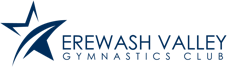 